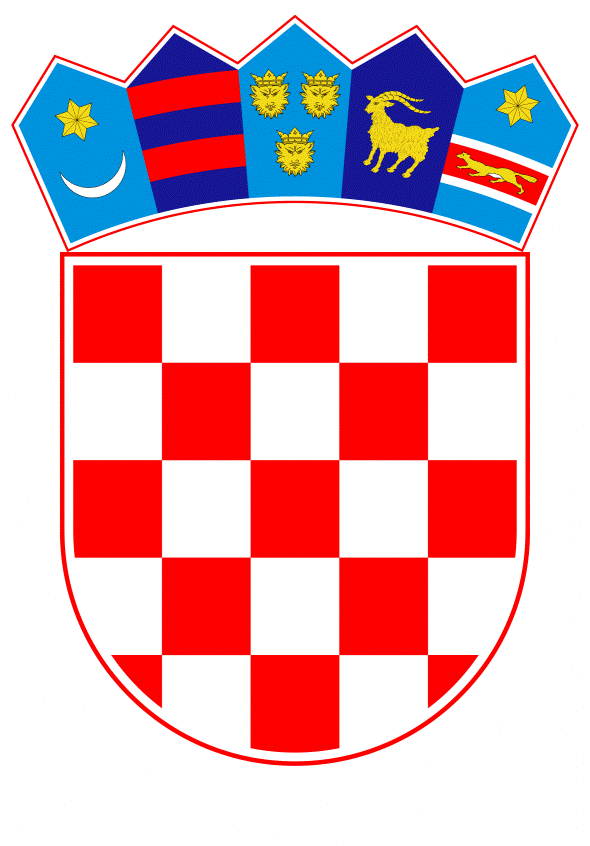 VLADA REPUBLIKE HRVATSKEZagreb, 1. veljače 2019.______________________________________________________________________________________________________________________________________________________________________________________________________________________________PRIJEDLOGNa temelju članka 31. stavka 3. Zakona o Vladi Republike Hrvatske (Narodne novine, broj: 150/11, 119/14 i 93/16), Vlada Republike Hrvatske je na __. sjednici održanoj __. veljače 2019. godine donijela ZAKLJUČAK1. Republika Hrvatska, kao vlasnik, iskazuje namjeru darovanja Općini Konavle budućih novoformiranih nekretnina označenih kao zk.č.br. 500, zk.č.br. 503, zk.č.br. 475/1 i zk.č.br. 473/5, k.o. Cavtat, koje će se formirati sukladno Parcelacijskom elaboratu broj: 71/2018 od ožujka 2018. godine, izrađenom od strane društva za geodetske poslove GEO FONT d.o.o. iz Dubrovnika, Od Sv. Mihajla 1, 20 000 Dubrovnik,  u skladu s odredbama Urbanističkog plana uređenja Cavtat sa Zvekovicom – I. ID („Službeni glasnik Općine Konavle“ br. 04/14, 02/16 i 10/18), u svrhu izgradnje osnovne škole i dječjeg vrtića.2. Procijenjena tržišna vrijednost budućih novoformiranih nekretnina iz stavka 1. ovog Zaključka iznosi 13.379.348,00 kuna, prema procjeni izrađenoj od strane društva Centar Akcija d.o.o. iz Zagreba, Kačićeva 16, revidiranoj od strane Službe za tehničke poslove Ministarstva državne imovine.3. Za provedbu ovog Zaključka zadužuje se Ministarstvo državne imovine.PREDSJEDNIKmr. sc. Andrej PlenkovićKLASA:URBROJ:Dubrovnik, __. veljače 2019.ObrazloženjeOpćina Konavle podnijela je Ministarstvu državne imovine zahtjev za darovanje budućih novoformiranih nekretnina označenih kao zk.č.br. 500, zk.č.br. 503, zk.č.br. 475/1 i zk.č.br. 473/5, k.o. Cavtat, ukupne površine 22.230 m², koje će se formirati sukladno Parcelacijskom elaboratu broj: 71/2018 od ožujka 2018. godine, izrađenom od strane društva za geodetske poslove GEO FONT d.o.o. iz Dubrovnika, Od Sv. Mihajla 1, 20 000 Dubrovnik,  u skladu s odredbama Urbanističkog plana uređenja Cavtat sa Zvekovicom – I. ID („Službeni glasnik Općine Konavle“ br. 04/14, 02/16 i 10/18), u svrhu izgradnje osnovne škole i dječjeg vrtića.Po pravomoćnosti rješenja o provedbi parcelacijskog elaborata u katastarskom operatu, isti će se provesti i u zemljišnoj knjizi, nakon čega će biti sklopljen sporazum o razvrgnuću suvlasničke zajednice fizičkih osoba i Republike Hrvatske na predmetnim nekretninama, a po kojoj diobi će Republici Hrvatskoj pripasti u vlasništvo novoformirane nekretnine označene kao zk.č.br. 500, zk.č.br. 503, zk.č.br. 475/1 i zk.č.br. 473/5, k.o. Cavtat, a ostalim suvlasnicima fizičkim osobama novoformirane nekretnine označene kao zk.č.br. 473/1 i zk.č.br. 473/4, sve k.o. Cavtat.Nakon provedbe sporazuma o razvrgnuću suvlasničke zajednice u katastarskom operatu i zemljišnoj knjizi, nekretnine koje će po tom sporazumu pripasti Republici Hrvatskoj, darovat će se Općini Konavle u svrhu izgradnje osnovne škole i dječjeg vrtića.Procijenjena tržišna vrijednost budućih novoformiranih nekretnina iz stavka 1. Zaključka iznosi 13.379.348,00 kuna, prema procjeni izrađenoj od strane društva Centar Akcija d.o.o. iz Zagreba, Kačićeva 16, revidiranoj od strane Službe za tehničke poslove Ministarstva državne imovine.Za provedbu ovog Zaključka zadužuje se Ministarstvo državne imovine.Predlagatelj:Ministarstvo državne imovine Predmet:Prijedlog zaključka o darovanju budućih novoformiranih nekretnina u k.o. Cavtat Općini Konavle, u svrhu izgradnje osnovne škole i dječjeg vrtića